AKTIVITAS DAKWAH  DALAM PEMBINAAN REMAJA MASJID DI DESA LAMOEN KECAMATAN ANGATA KABUPATEN KONAWE SELATANSKRIPSI Diajukan Sebagai Persyaratan Mencapai Gelar Sarjana Sosial Islam Pada Program Studi Komunikasi Penyiaran IslamOLEH:SUHADI ASWADNIM. 08030101022JURUSAN DAKWAH DAN KOMUNIKASISEKOLAH TINGGI AGAMA ISLAM NEGERI(STAIN) SULTAN QAIMUDDINKENDARI2013HALAMAN PENGESAHAN PEMBIMBINGPembimbing skripsi saudara : Suhadi Aswad, Nim. 08030101022. Mahasiswa Prodi KPI Jurusan Dakwah Dan Komunikasi STAIN Sultan Qaimuddin Kendari setelah dengan seksama meneliti dan mengoreksi skripsi yang berjudul : “Aktivitas Dakwah Dalam Pembinaan Remaja Mesjid di Desa Lamoen Kecamatan Angata Kabupaten Konawe Selatan” menyatakan bahwa skripsi tersebut telah memenuhi syarat-syarat ilmiah dan di setujui untuk diajukan ke sidang Munaqasyah.	Demikianlah persetujuan ini diberikan untuk proses selanjutnya.         Kendari      November 2013PEMBIMBING I                                                                 PEMBIMBING IIDrs. Samsu, M.Pd                                                            Muh. Ikhsan, S.Ag., M.Ag Nip. 19620105 1993 0301 002			         Nip. 197205122009121001MengetahuiKetua Jurusan Dakwah.............................................Nip .........................................KATA PENGANTAR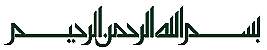                ﻠ ﻠ      ,      Puji bersyukur kehadirat Allah swt. atas berkah dan rahmat-Nya, penulis dapat menyelesaikan skripsi dengan judul “Aktivitas Dakwah Dalam Pembinaan Remaja Mesjid di Desa Lamoen Kecamatan Angata Kabupaten Konawe Selatan. Penulis menyadari tersusunnya skripsi ini bukan semata-mata dari usaha penulis sendiri, terutama dari bapak Drs. Samsu, M.Pd dan Muh. Ikhsan S.Ag., M.Ag selaku Dosen Pembimbing yang telah berkenan meluangkan waktu, tenaga dan pikirannya untuk memberikan bimbingan dan pengarahan dalam menyusun skripsi ini di tengah kesibukan beliaudisamping itu banyak pihak yang telah memberikan motivasi dan bantuan, oleh karena itu terima kasih kami sampaikan kepada :Bapak Dr. H. Nur Alim M.Pd selaku Ketua STAIN Sultan Qaimuddin Kendari yang telah banyak memberikan sumbangsi pemikiran dalam hal pembangunan pendidikan di STAIN Sultan Qaimuddin KendariBapak Akhmad Sukardi, S.Ag., M.Sos.I selaku Ketua Jurusan Dakwah dan Komunikasi yang telah mengelola proses studi sekaligus senantiasa memberikan motivasi dan bimbingan kepada penulis Para dosen dan staf Jurusan Dakwah Dan Komunikasi yang telah membantu penulis sejak mulai proses studi hingga pada proses penyelesaianTeman-teman seperjuangan yang tidak dapat disebutkan satu-persatu terima kasih dengan yang selalu memberikan dorongan sehingga penulisan skripsi ini dapat terselesaikan dengan baik. Mudah-mudahan segala amal usaha dan bantuan yang diberikan kepada penulis menjadi amalan sholeh dan mendapat balasan dari Allah SWTSemua pihak yang telah memberikan support terutama keluarga besar penulis. Tentunya skripsi ini jauh dari kata sempurna, oleh karena itu tiada gading yang tak retak. Disamping ada kelebihan manusia tidak luput dari adanya kekurangan. Kritik dan saran dari semua pihak, sangat penulis harapkan. Amiin ...........Kendari       November 2013PenulisSUHADI ASWADDAFTAR ISIABSTRAKSuhadi Aswad NIM. 08030101022, Aktivitas Dakwah Dalam Pembinaan Remaja Mesjid di Desa Lamoen Kecamatan Angata Kabupaten Konawe Selatan. (dibimbing oleh Drs. Syamsu.M.Pd. dan Muh. Ikhsan,S.Ag. M.Ag)Pembinaan remaja dari berbagai sisi masih kurang efektif. Hal tersebut tampak pada kurang maksimal dan variatifnya bentuk pembinaan yang dilaksanakan organisasi  remaja. Kurang  maksimal yang dimaksud di sini adalah suatu kegiatan pembinaan seperti pelatihan dasar organisasi dan kepemimpinan, dilakukan hanya sebatas teori yang tidak ada lanjutannya yang aplikatif. Inilah yang disinyalir bahwa  kurang maksimalnya pembinaan remaja diukur dari out putnya yang kurang tampak pada diri remaja Masjid setelah diadakan program pembinaan. Adapun kurang inovatif maksudnya, organisasi pembinaan remaja Masjid yang dilakukan terobosan-terobosan baru yang teruji mampu membina remaja dengan baik dari hal tersebut maka rumusan masalah dapat diuraikan (1) Bagaimana pembinaan remaja Masjid di Desa Lamoen Kecamatan Angata Kabupaten Konawe Selatan(2Bagaimana hambatan pembinaan remaja Masjid di Desa Lamoen Kecamatan Angata Kabupaten Konawe Selatan dan tujuan dalam penelitian ini adalah untuk mengetahui bentuk aktivits pembinaan remaja Masjid di Desa Lamoen Kecamatan Angata Kabupaten Konawe SelatanUntuk memperoleh data dalam penelitian ini maka penulis menggunakan jenis penelitian kualitatif dengan menggunakan metode pengolahan data sesecara reduksi, display dan ferivikasi. Dalam Pembinaan Remaja Masjid di Desa Lamoen Kecamatan Angata Kabupaten Konawe Selatan dapat berupa (1)Pemberian pembinaan agama secara langsung, (2)pembinanaan ahlak pada remaja. (3)Memberikan pemahaman tentang kepedulian sosial, (4)Mengadakan lomba keagamaan selanjutnya dalam pembinaan remaja masijid terlihat hambatan hambatan yang terjadi dalam pembinaan remaja masjid adalah kurangnya perhatian masyarakat terhadap pembinaan remaja masjid, Faktor Kurangnya dukungan dana, faktor kurangnya da’iHALAMAN JUDUL……………………………………………..………….....….…...HALAMAN KEASLIAN SKRIPSI..............................................................................HALAMAN PENGESAHAN ...........................……..…………..………..….……...HALAMAN JUDUL……………………………………………..………….....….…...HALAMAN KEASLIAN SKRIPSI..............................................................................HALAMAN PENGESAHAN ...........................……..…………..………..….……...iiiiiiKATA PENGANTAR………………………………….………………...…..………..ABSTRAK……………………………………………….……………….....……….…KATA PENGANTAR………………………………….………………...…..………..ABSTRAK……………………………………………….……………….....……….…ivviiDAFTAR ISI…………………………………….………………...………..….….......DAFTAR TABEL........……………………………………………….…....……….…DAFTAR ISI…………………………………….………………...………..….….......DAFTAR TABEL........……………………………………………….…....……….…viiixBAB IPENDAHULUANLatar Belakang……………………………………...…..……….Rumusan Masalah.........................................................................Tujuan Penelitian………………………………………………..Kegunaan Penelitian…………….….…..……….........................Definisi Operasional……………………….……….…..……….14555BAB IIKAJIAN PUSTAKAAktivitas Dakwah......................……………………..……..……Pengertian Aktivitas.................................................................Pengertian Dakwah……..........................................................Tujuan Dakwah .....................................................…..............Fungsi Da’i...............................................................................Pembinaan Remaja Masjid………................................................Pengertian Organisasi Remaja Masjid……………………….Faktor yang Mempengaruhi Remaja Masjid………….……..Bentuk Pembinaan Remaja Masjid…..……….……….…….Pendidikan Islam dengan Kasih Sayang………….....……Pendidikan Islam dengan Pembiasaan……………....……Pendidikan Islam dengan Contoh Teladan……......………Penelitian Relevan.........................................................................6669121415141520212223BAB IIIMETODE PENELITIANJenis Penelitian…………………………………….……...….….Lokasi dan Waktu  Penelitian…………………….…..…...…....Sumber Data.................................................................................Tehnik Pengumpulan data....………………….……….….......…Tekhnik Analisis Data...…………………...…………….………2525262728   LAMPIRAN   LAMPIRAN